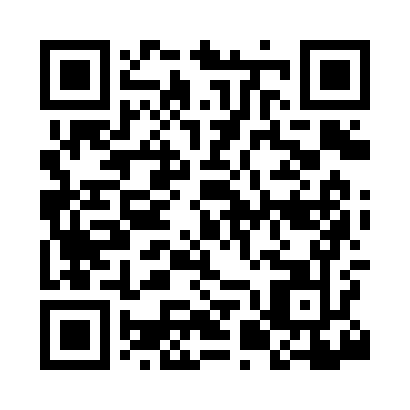 Prayer times for Cave Hill, Missouri, USAMon 1 Jul 2024 - Wed 31 Jul 2024High Latitude Method: Angle Based RulePrayer Calculation Method: Islamic Society of North AmericaAsar Calculation Method: ShafiPrayer times provided by https://www.salahtimes.comDateDayFajrSunriseDhuhrAsrMaghribIsha1Mon4:135:461:105:058:3410:072Tue4:145:471:105:068:3410:073Wed4:155:471:115:068:3410:064Thu4:155:481:115:068:3410:065Fri4:165:481:115:068:3310:066Sat4:175:491:115:068:3310:057Sun4:185:491:115:068:3310:058Mon4:185:501:115:068:3310:049Tue4:195:511:125:068:3210:0310Wed4:205:511:125:068:3210:0311Thu4:215:521:125:068:3110:0212Fri4:225:531:125:068:3110:0113Sat4:235:531:125:068:3010:0114Sun4:245:541:125:068:3010:0015Mon4:255:551:125:068:299:5916Tue4:265:561:125:068:299:5817Wed4:275:561:125:068:289:5718Thu4:285:571:135:068:289:5619Fri4:295:581:135:068:279:5520Sat4:305:591:135:068:269:5421Sun4:315:591:135:068:269:5322Mon4:336:001:135:068:259:5223Tue4:346:011:135:068:249:5124Wed4:356:021:135:068:239:5025Thu4:366:031:135:058:229:4926Fri4:376:041:135:058:229:4827Sat4:386:041:135:058:219:4728Sun4:396:051:135:058:209:4529Mon4:416:061:135:048:199:4430Tue4:426:071:135:048:189:4331Wed4:436:081:135:048:179:41